ARRETE LA PRESENTE LISTE A QUATRE VINGT (80) NOMS             BON HADJ A TOUSMANIFESTE DU VOL DU 23 AOUT 2017 DE 20 H 10 MN DE OUAGADOUGOU (Agence TALBYA)                     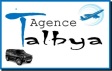 MANIFESTE DU VOL DU 23 AOUT 2017 DE 20 H 10 MN DE OUAGADOUGOU (Agence TALBYA)                     MANIFESTE DU VOL DU 23 AOUT 2017 DE 20 H 10 MN DE OUAGADOUGOU (Agence TALBYA)                     MANIFESTE DU VOL DU 23 AOUT 2017 DE 20 H 10 MN DE OUAGADOUGOU (Agence TALBYA)                     MANIFESTE DU VOL DU 23 AOUT 2017 DE 20 H 10 MN DE OUAGADOUGOU (Agence TALBYA)                     MANIFESTE DU VOL DU 23 AOUT 2017 DE 20 H 10 MN DE OUAGADOUGOU (Agence TALBYA)                     MANIFESTE DU VOL DU 23 AOUT 2017 DE 20 H 10 MN DE OUAGADOUGOU (Agence TALBYA)                     MANIFESTE DU VOL DU 23 AOUT 2017 DE 20 H 10 MN DE OUAGADOUGOU (Agence TALBYA)                     MANIFESTE DU VOL DU 23 AOUT 2017 DE 20 H 10 MN DE OUAGADOUGOU (Agence TALBYA)                     MANIFESTE DU VOL DU 23 AOUT 2017 DE 20 H 10 MN DE OUAGADOUGOU (Agence TALBYA)                     MANIFESTE DU VOL DU 23 AOUT 2017 DE 20 H 10 MN DE OUAGADOUGOU (Agence TALBYA)                     MANIFESTE DU VOL DU 23 AOUT 2017 DE 20 H 10 MN DE OUAGADOUGOU (Agence TALBYA)                     N°NOM ET PRENOMNOM ET PRENOMSEXESEXEPASSEPORTPASSEPORTAGENCEAGENCEAEROPORTAEROPORT1BAGAYOGO ALIHOSSENI 3ème TRILPEBAGAYOGO ALIHOSSENI 3ème TRILPEMMA2225058A2225058TALBYATALBYAOUAGAOUAGA2BAGUE KADIDIATOUBAGUE KADIDIATOUFFA2228014A2228014TALBYATALBYAOUAGAOUAGA3BANCE FATIMATABANCE FATIMATAFFA2226932A2226932TALBYATALBYAOUAGAOUAGA4BANSE ALIMATABANSE ALIMATAFFA2224571A2224571TALBYATALBYAOUAGAOUAGA5BANSE IRIASSABANSE IRIASSAMMA2241650A2241650TALBYATALBYAOUAGAOUAGA6BOLY MOUSSABOLY MOUSSAMMA2235412A2235412TALBYATALBYAOUAGAOUAGA7BONKOUNGOU AUGUSTINBONKOUNGOU AUGUSTINMMA2226620A2226620TALBYATALBYAOUAGAOUAGA8COMPAORE IBRAHIMCOMPAORE IBRAHIMMMA2220810A2220810TALBYATALBYAOUAGAOUAGA9COMPAORE INOUSSA COMPAORE INOUSSA MMA2124427A2124427TALBYATALBYAOUAGAOUAGA10COMPAORE ISSACOMPAORE ISSAMMA2226264A2226264TALBYATALBYAOUAGAOUAGA11COULIBALY KONE KARIDIACOULIBALY KONE KARIDIAFFA2068224A2068224TALBYATALBYAOUAGAOUAGA12DABO MAHAMADIDABO MAHAMADIMMA2044376A2044376TALBYATALBYAOUAGAOUAGA13DEMBELE ISSOUFDEMBELE ISSOUFMMA2237860A2237860TALBYATALBYAOUAGAOUAGA14DIALLO SAMBODIALLO SAMBOMMA2181457A2181457TALBYATALBYAOUAGAOUAGA15DIALLO SOUMADIALLO SOUMAFFA2227099A2227099TALBYATALBYAOUAGAOUAGA16DONSOUNE POKO ASSETOUDONSOUNE POKO ASSETOUFFA2224029A2224029TALBYATALBYAOUAGAOUAGA17GANSORE ABDOULAYEGANSORE ABDOULAYEMMA2223883A2223883TALBYATALBYAOUAGAOUAGA18GUENGAGNE FADOUMAGUENGAGNE FADOUMAFFA2241039A2241039TALBYATALBYAOUAGAOUAGA19ILBOUDO KOUMBOU RASMATAILBOUDO KOUMBOU RASMATAFFA2223424A2223424TALBYATALBYAOUAGAOUAGA20KABORE ALIZETAKABORE ALIZETAFFA2214535A2214535TALBYATALBYAOUAGAOUAGA21KABRE RASMATAKABRE RASMATAFFA2223824A2223824TALBYATALBYAOUAGAOUAGA22KAFANDO ADAMAKAFANDO ADAMAFFA2225775A2225775TALBYATALBYAOUAGAOUAGA23KAFANDO LOKORE  MOUSSAKAFANDO LOKORE  MOUSSAMMA2203036A2203036TALBYATALBYAOUAGAOUAGA24KANDO EGORA RIHANATAKANDO EGORA RIHANATAFFA2234744A2234744TALBYATALBYAOUAGAOUAGA25KERE ZENABOU KERE ZENABOU FFA2240056A2240056TALBYATALBYAOUAGAOUAGA26KIEMTORE SOULEIMANEKIEMTORE SOULEIMANEMMA2226707A2226707TALBYATALBYAOUAGAOUAGA27KINDO KADISSAKINDO KADISSAFFA2226651A2226651TALBYATALBYAOUAGAOUAGA28KOINDA MOUMOUNIKOINDA MOUMOUNIMMA2225340A2225340TALBYATALBYAOUAGAOUAGA29KOLLOGO HADOKOLLOGO HADOMMA2239285A2239285TALBYATALBYAOUAGAOUAGA30KONATE ORETAKONATE ORETAFFA2232994A2232994TALBYATALBYAOUAGAOUAGA31KONATE OURE KONATE OURE MMA2233048A2233048TALBYATALBYAOUAGAOUAGA32KOUANDA ABZETAKOUANDA ABZETAFFA2224664A2224664TALBYATALBYAOUAGAOUAGA33KOUDOUGOU AMMIKOUDOUGOU AMMIFF4223394042233940TALBYATALBYAOUAGAOUAGA34LEGA BINTOLEGA BINTOFFA2228319A2228319TALBYATALBYAOUAGAOUAGA35MAIGA MAHAMADOUMAIGA MAHAMADOUMMA2237786A2237786TALBYATALBYAOUAGAOUAGA36NANA ISSOUF NANA ISSOUF MMA2203786A2203786TALBYATALBYAOUAGAOUAGA37NANA MAMOUNATANANA MAMOUNATAFFA2238938A2238938TALBYATALBYAOUAGAOUAGA38NOMBRE ASSETA NOMBRE ASSETA FFA2228316A2228316TALBYATALBYAOUAGAOUAGA39OUEDRAOGO ADAMAOUEDRAOGO ADAMAMMA2230086A2230086TALBYATALBYAOUAGAOUAGA40OUEDRAOGO HABIBOUOUEDRAOGO HABIBOUFFA2230196A2230196TALBYATALBYAOUAGAOUAGA41OUEDRAOGO ISSOUFOUOUEDRAOGO ISSOUFOUMMA2224986A2224986TALBYATALBYAOUAGAOUAGA42OUEDRAOGO OUSMANEOUEDRAOGO OUSMANEMMA2240052A2240052TALBYATALBYAOUAGAOUAGA43OUEDRAOGO RAGNANG-NEWENDE S, FATIMATAOUEDRAOGO RAGNANG-NEWENDE S, FATIMATAFFA2241433A2241433TALBYATALBYAOUAGAOUAGA44OUEDRAOGO SALFOOUEDRAOGO SALFOMMA2057826A2057826TALBYATALBYAOUAGAOUAGA45OUEDRAOGO TINKIENGA HAROUNAOUEDRAOGO TINKIENGA HAROUNAMMA2197196A2197196TALBYATALBYAOUAGAOUAGA46OUEDRAOGO TINOAGAOUEDRAOGO TINOAGAMMA2230380A2230380TALBYATALBYAOUAGAOUAGA47OUONGO BANGUEBA SEYDOUOUONGO BANGUEBA SEYDOUMMA2233043A2233043TALBYATALBYAOUAGAOUAGA48PORGO ZAKARIAPORGO ZAKARIAMMA2228314A2228314TALBYATALBYAOUAGAOUAGA49REGTOUMDA TANGA MARIAMREGTOUMDA TANGA MARIAMFFA2229701A2229701TALBYATALBYAOUAGAOUAGA50SAMANDOULGOU ABDOUL KARIMSAMANDOULGOU ABDOUL KARIMMMA2225779A2225779TALBYATALBYAOUAGAOUAGA51SANA SAIDOU SANA SAIDOU MMA2136610A2136610TALBYATALBYAOUAGAOUAGA52SANFO OUAHABOSANFO OUAHABOMMA2242079A2242079TALBYATALBYAOUAGAOUAGA53SANKARA FATOUMATASANKARA FATOUMATAFFA2235141A2235141TALBYATALBYAOUAGAOUAGA54SARE LAMOUSSA MAMADOUSARE LAMOUSSA MAMADOUMMA1586840A1586840TALBYATALBYAOUAGAOUAGA55SAVADOGO AMADE SAVADOGO AMADE MMA2236008A2236008TALBYATALBYAOUAGAOUAGA56SAVADOGO ISSO SAVADOGO ISSO MMA2220789A2220789TALBYATALBYAOUAGAOUAGA57SAVADOGO SALAMSAVADOGO SALAMMMA2240063A2240063TALBYATALBYAOUAGAOUAGA58SAVADOGO SALIFOU SAVADOGO SALIFOU MMA2226124A2226124TALBYATALBYAOUAGAOUAGA59SAVADOGO TOUSSIAN SOUMAILA SAVADOGO TOUSSIAN SOUMAILA MMA2224652A2224652TALBYATALBYAOUAGAOUAGA60SAWADOGO MAMOUNATASAWADOGO MAMOUNATAFFA2219302A2219302TALBYATALBYAOUAGAOUAGA61SAWADOGO YOUSSOUFOUSAWADOGO YOUSSOUFOUMMA2032819A2032819TALBYATALBYAOUAGAOUAGA62SIMPORE ALISIMPORE ALIMMA2234738A2234738TALBYATALBYAOUAGAOUAGA63SISSAO BOUKARESISSAO BOUKAREMMA2216706A2216706TALBYATALBYAOUAGAOUAGA64SOROGO KOTOUKOUNISOROGO KOTOUKOUNIFFA1603665A1603665TALBYATALBYAOUAGAOUAGA65TAMBOURA OUSMANETAMBOURA OUSMANEMMA2226660A2226660TALBYATALBYAOUAGAOUAGA66TRAORE DJENEBATRAORE DJENEBAFFA2224296A2224296TALBYATALBYAOUAGAOUAGA67TRAORE FLERATRAORE FLERAFFA2150907A2150907TALBYATALBYAOUAGAOUAGA68TRAORE SY ABDOUL KARIMTRAORE SY ABDOUL KARIMMMA2214752A2214752TALBYATALBYAOUAGAOUAGA69TRAORE TRAORE COUMBATRAORE TRAORE COUMBAFFA2239406A2239406TALBYATALBYAOUAGAOUAGA70WERMI ADAMAWERMI ADAMAMMA2236987A2236987TALBYATALBYAOUAGAOUAGA71YARO TAPEGUENIYARO TAPEGUENIMMA2224410A2224410TALBYATALBYAOUAGAOUAGA72YONI HALIDOUYONI HALIDOUMMA2223088A2223088TALBYATALBYAOUAGAOUAGA73ZABRE OUSMANEZABRE OUSMANEMMA2239355A2239355TALBYATALBYAOUAGAOUAGA74ZEBA SEYIBAZEBA SEYIBAMMA2230201A2230201TALBYATALBYAOUAGAOUAGA75ZIDA MAMADOUZIDA MAMADOUMMA2218891A2218891TALBYATALBYAOUAGAOUAGA76ZOMBARE BOUREIMAZOMBARE BOUREIMAMMA2226676A2226676TALBYATALBYAOUAGAOUAGA77ZONGO KOUDREGMAZONGO KOUDREGMAMMA2219102A2219102TALBYATALBYAOUAGAOUAGA78ZOUANGA SALAMATAZOUANGA SALAMATAFFA2222836A2222836TALBYATALBYAOUAGAOUAGA79ZOUNGRANA NOBILAZOUNGRANA NOBILAMMA2221492A2221492TALBYATALBYAOUAGAOUAGA80ZOUNGRANA TINGA TIMPOKOZOUNGRANA TINGA TIMPOKOFFA2236508A2236508TALBYATALBYAOUAGAOUAGA